ПРЕСС-РЕЛИЗот 21.06.2018г.Тел.:  62-06-72, 66-15-10                                                                                                              www.genstaff.gov.kg							www.mil.kgФакс: 62-06-72							                                   press@genstaff.gov.kgНа юге Кыргызской Республики проведены курсы       повышения квалификации в сфере обеспечения национальной безопасности В период с 19 по 21 июня 2018 года в г.Жалал-Абад  Центром кризисного реагирования Генерального штаба Вооруженных Сил Кыргызской Республики проводились курсы повышения квалификации                     в области обеспечения национальной безопасности с руководителями государственных администраций районов и мэров городов южного региона Кыргызстана.С 12 по 14 июня т.г. государственные служащие  северного региона республики прошли такое же обучение на базе Центра боевой подготовки ВС КР.                    Цель проведенных курсов - обучить руководителей государственных администраций районов и мэров городов основам взаимодействия между государственными органами, органами местного самоуправления                           и другими силовыми ведомствами при выполнении мероприятий в области обеспечения национальной безопасности государства.       В течение трех дней акимы и мэры городов  изучали порядок организации взаимодействия Генерального штаба с министерствами, ведомствами, ОМСУ и полномочными представителями правительства,  роль государственных и муниципальных органов в укреплении нацбезопасности на вверенной административной территории; рассматривали вопросы подготовки и ведения территориальной обороны и гражданской защиты, охраны общественного порядка и общественной безопасности в кризисной ситуации и при проведении антитеррористической операции и мн. др. Помимо теоретической части, все участники курса проверили свои навыки стрельбы из пистолета Макарова и автомата Калашникова.По итогам курсов участникам были вручены сертификаты                                   о прохождении курсов.Управление информации, связям с общественностью и СМИ ГШ ВС КРУЧКАЙ МААЛЫМАТ 21.06.2018-ж.Тел.:  62-06-72, 66-15-10                                                                                                              www.genstaff.gov.kg							www.mil.kgФакс: 62-06-72							                                     press@genstaff.gov.kgКыргыз Республикасынын түштүгүндө улуттук коопсуздукту камсыздоо жаатында квалификацияны жогорулатуу курстары өткөрүлдү	2018-жылдын 19-июнунан 21-июнуна чейин Жалал-Абад шаарында Кыргыз Республикасынын Куралдуу Күчтөрүнүн Генералдык штабынын Кризиске жооп кылуу борбору тарабынан Кыргызстандын түштүк регионундагы шаарлардын мэрлери жана райондордун мамлекеттик администрация башчылары менен улуттук коопсуздукту камсыздоо тармагында квалификацияны жогорулатуу боюнча курстары өткөрүлдү. 	Бул курстар Генералдык штаб тарабынан 2015-жылдан бери жыл сайын өткөрүлөт. Ошентип, үстүбүздөгү жылдын 12-14-июндарында республиканын түндүк регионундагы мамлекеттик кызматчылар да КР ККнын Күжүрмөн даярдоо борборунун базасында ушундай эле курстардан өтүшкөн. 	Мындай курстарды өткөрүүнүн максаты – шаарлардын мэрлери менен мамлекеттик администрация башчыларын, мамлекеттик органдар, жергиликтүү өзүн-өзү башкаруу органдары жана башка күч түзүмдөрүнүн ортосундагы мамлекеттин улуттук коопсуздугун камсыздоо багытындагы негизги иш-чараларды аткаруусунда өз ара биргелешип иш-аракеттерди жүргүзүүсүнө үйрөтүү болуп саналат. 	Акимдер менен айыл өкмөттөрүнүн башчылары үч күн бою Генералдык штабдын министрликтер, ведомстволор, жергиликтүү өзүн-өзү башкаруу органдары жана өкмөттүн ыйгарым укуктуу өкүлдөрү менен өз ара аракеттенүүнү уюштуруу, мамлекеттик жана муниципалдык органдардын алардын карамагындагы административдик аймактарда улуттук коопсуздукту чыңдоо боюнча белгиленген тартиптер тууралуу окуткандарын үйрөнүшөт; кризистик кырдаалдарда жана террорго каршы операцияларды ж.б. жүргүзүүдө коомдук тартипти жана коомдук коопсуздукту сактоо, аймактык коргонуу менен жарандык коргоону киргизүү жана ага даярдануу маселелерин карап чыгышат. Курстун катышуучуларынын бардыгы теориялык билим алуу менен гана чектелбестен Макаров тапанчасы жана Калашников автоматынан практикалык түрдө ок атууларды жүргүзүү менен өз көндүмдөрүн текшерип көрүштү. 	Иш-чаранын жыйынтыгында катышуучуларга алардын курстан өткөндүктөрү тууралуу сертификаттары тапшырылды. КР КК ГШнын маалымат, ЖМК жана коомчулук менен байланыш башкармалыгы КЫРГЫЗ РЕСПУБЛИКАСЫНЫН КУРАЛДУУ КҮЧТӨРҮНҮН ГЕНЕРАЛДЫК ШТАБЫ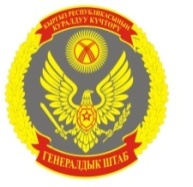 ГЕНЕРАЛЬНЫЙ ШТАБ ВООРУЖЕННЫХ СИЛКЫРГЫЗСКОЙ РЕСПУБЛИКИКЫРГЫЗ РЕСПУБЛИКАСЫНЫН КУРАЛДУУ КҮЧТӨРҮНҮН ГЕНЕРАЛДЫК ШТАБЫГЕНЕРАЛЬНЫЙ ШТАБ ВООРУЖЕННЫХ СИЛКЫРГЫЗСКОЙ РЕСПУБЛИКИ